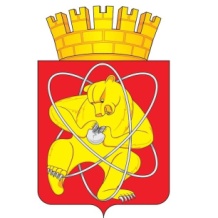 Городской округ «Закрытое административно – территориальное образование Железногорск Красноярского края»СОВЕТ ДЕПУТАТОВ  г. ЖЕЛЕЗНОГОРСК РЕШЕНИЕ18 марта 2021                                                                                                                            6-55Рг. ЖелезногорскО внесении изменений в решение Совета депутатов ЗАТО г. Железногорск             от 17.11.2020 № 3-26Р «Об утверждении Прогнозного плана (программы) приватизации муниципального имущества ЗАТО Железногорск на 2021 год»В соответствии с Федеральным законом от 21.12.2001 № 178-ФЗ                   «О приватизации государственного и муниципального имущества»,  на основании  ст. 28, ч. 4 ст. 50 Устава  ЗАТО Железногорск, решения городского Совета ЗАТО Железногорск от 29.06.2006 № 14-72Р «Об утверждении Положения о порядке и условиях приватизации муниципального имущества ЗАТО Железногорск Красноярского края», Совет депутатов  ЗАТО                       г. ЖелезногорскРЕШИЛ:Внести изменения в приложение к решению Совета депутатов ЗАТО               г. Железногорск  от 17.11.2020 № 3-26Р «Об утверждении Прогнозного плана (программы) приватизации муниципального имущества ЗАТО Железногорск на 2021 год», изложив его в новой редакции (приложение).         2. Контроль над исполнением настоящего решения возложить на председателя постоянной комиссии Совета депутатов ЗАТО г. Железногорск по вопросам экономики, собственности и ЖКХ Д.А. Матроницкого.3. Настоящее решение вступает в силу после его официального опубликования.Прогнозный план (программа) приватизациимуниципального имущества ЗАТО Железногорск  на 2021 годПрогнозный план (программа) приватизации муниципального имущества ЗАТО Железногорск на 2021 год (далее - план приватизации на 2021 год) разработан в соответствии с Федеральным законом от 21.12.2001 № 178-ФЗ         «О приватизации государственного и муниципального имущества», Федеральным законом РФ от 06.10.2003 № 131-ФЗ «Об общих принципах организации местного самоуправления в РФ», Федеральным законом от 27.12.2019 № 485-ФЗ «О внесении изменений в Федеральный закон "О государственных и муниципальных унитарных предприятиях" и Федеральный закон "О защите конкуренции"»  и с учетом приоритетов, целей и задач социально-экономического развития ЗАТО Железногорск до 2030 года, определенных Стратегией социально-экономического развития муниципального образования «Закрытое административно-территориальное образование Железногорск Красноярского края» до 2030 года, утвержденной решением Совета депутатов ЗАТО Железногорск от 27.09.2018 № 37-173Р.В план приватизации на 2021 год включены находящиеся в муниципальной собственности предприятия, не относящиеся к субъектам естественных монополий, а также объекты, учитываемые в составе  Муниципальной казны ЗАТО Железногорск.План приватизации на 2021 год разработан в соответствии с основной целью, определенной муниципальной программой «Управление муниципальным имуществом ЗАТО Железногорск», утвержденной постановлением Администрации ЗАТО г. Железногорск  от 06.11.2013 № 1752 «Об утверждении муниципальной программы "Управление муниципальным имуществом ЗАТО Железногорск"»  - повышение эффективности управления муниципальным имуществом и земельными ресурсами ЗАТО Железногорск. Реализация плана приватизации на 2021 год направлена на: - построение эффективной системы управления муниципальным имуществом;- получение  доходов местного бюджета на основе эффективного управления муниципальной собственностью;-  сокращение расходов местного бюджета на содержание имущества за счет продажи неиспользуемого имущества.Муниципальное имущество, приватизация которого планируется в 2021году.Перечень муниципальных предприятий, планируемых к приватизации в 2021 году.Перечень иного имущества, планируемого к приватизации в 2021 году:Объекты недвижимости.Объекты движимого имущества.Прогноз объемов поступления в бюджет доходов от приватизации муниципального имущества, в результате исполнения плана приватизации на 2021 год, рассчитан в соответствии с общими  требованиями  к методике прогнозирования поступлений по источникам финансирования дефицита бюджета, определен методом прямого счета и составляет 7 468,4 тыс.руб.Прогноз доходов от продажи муниципального имущества корректируется по итогам продаж объектов.Председатель Совета депутатов ЗАТО г. Железногорск                            С.Д. Проскурнин       Глава ЗАТО г. Железногорск                                  И.Г. КуксинПриложениек решению Совета депутатов ЗАТО  г. Железногорскот 18 марта 2021г. № 6-55Р          Приложение к решению Совета депутатов                                                  ЗАТО г. Железногорскот «_17_» ноября 2020 № 3-26Р          Код группы по ОКВЭД2Группа по ОКВЭД2Количество муниципальных предприятий60Деятельность в области телевизионного и радиовещания1Муниципальное предприятие ЗАТО Железногорск Красноярского края «Информационный центр», Российская Федерация, Красноярский край, ЗАТО Железногорск, г. Железногорск, ул. Восточная, 26 АМуниципальное предприятие ЗАТО Железногорск Красноярского края «Информационный центр», Российская Федерация, Красноярский край, ЗАТО Железногорск, г. Железногорск, ул. Восточная, 26 АМуниципальное предприятие ЗАТО Железногорск Красноярского края «Информационный центр», Российская Федерация, Красноярский край, ЗАТО Железногорск, г. Железногорск, ул. Восточная, 26 А61Деятельность в сфере телекоммуникаций1Муниципальное предприятие ЗАТО Железногорск Красноярского края «Городская телефонная сеть», Российская Федерация, Красноярский край, ЗАТО Железногорск,                         г. Железногорск, пр-кт Ленинградский, д. 57Муниципальное предприятие ЗАТО Железногорск Красноярского края «Городская телефонная сеть», Российская Федерация, Красноярский край, ЗАТО Железногорск,                         г. Железногорск, пр-кт Ленинградский, д. 57Муниципальное предприятие ЗАТО Железногорск Красноярского края «Городская телефонная сеть», Российская Федерация, Красноярский край, ЗАТО Железногорск,                         г. Железногорск, пр-кт Ленинградский, д. 57№ п/пНаименование, тип объекта недвижимостиНазначениеКадастровый номерМестонахождение1.Нежилое здание (гараж)Нежилое24:58:0000000: 667Российская Федерация, Красноярский край, ЗАТО Железногорск, г. Железно-горск,   ул. Горького, д. 36Д2.Нежилое здание (склад)Нежилое24:58:0000000:2454Российская Федерация, Красноярский край, ЗАТО Железногорск, г. Железногорск,  ул. Горького, д. 36Г3.Нежилое здание (здание цеха)Нежилое24:58:0000000:2254Российская Федерация, Красноярский край, ЗАТО Железногорск,  г. Железно-горск,  ул. Горького, д. 36В4.Нежилое помещениеНежилое24:58:0303016:5609Российская Федерация, Красноярский край, ЗАТО Железногорск,  г. Железно-горск, ул. Советской  Армии, д. 30, пом. 15/15.Нежилое помещениеНежилое24:58:0303016:5611Российская Федерация, Красноярский край, ЗАТО Железногорск, г. Железно-горск, ул. Советской Армии, д. 30, пом. 15/36.Нежилое помещениеНежилое24:58:0303016:5613Российская Федерация, Красноярский край, ЗАТО Железногорск, г. Железногорск,ул. Советской Армии, д. 30, пом. 15/57.Нежилое помещениеНежилое24:58:0303016:5614Российская Федерация, Красноярский край, ЗАТО Железногорск,    г. Железно-горск,ул. Советской Армии,              д. 30, пом. 15/68.Нежилое помещениеНежилое24:58:0303016:5616Российская Федерация, Красноярский край, ЗАТО Железногорск, г. Железногорск,ул. Советской Армии, д. 30, пом. 15/89.Нежилое помещениеНежилое24:58:0000000:39833Российская Федерация, Красноярский край, ЗАТО Железногорск, г. Железногорск,ул. Восточная, д.23, пом. 6110.Нежилое помещениеНежилое24:58:0303005:473Российская Федерация, Красноярский край, ЗАТО Железногорск, г. Железногорск,ул. Свердлова, д. 7,  пом. 7011.Сооружение – открытая крановая эстакадаПроизводствен-ное24:58:0308001:5879Российская Федерация, Красноярский край, ЗАТО Железногорск, г. Железногорск, ул. Южная, соор. 41И/1№ п/пНаименование объектаМестонахождение1.Склад готовой продукцииРоссийская Федерация, Красноярский край, ЗАТО Железногорск, г. Железногорск, территория нежилых зданий ул. Горького, д. 36Б, ул. Горького, д. 36В2.Кран-балка подвесная 3т.Российская Федерация, Красноярский край, ЗАТО Железногорск, г. Железногорск, территория нежилых зданий ул. Горького, д. 36Б, ул. Горького, д. 36В3.Благоустройство (асфальто-бетонное покрытие)Российская Федерация, Красноярский край, ЗАТО Железногорск, г. Железногорск, территория нежилых зданий ул. Горького, д. 36Б, ул. Горького, д. 36В4.ЗаборРоссийская Федерация, Красноярский край, ЗАТО Железногорск, г. Железногорск, территория нежилых зданий ул. Горького, д. 36Б, ул. Горького, д. 36В